АМАНАКСКИЕ                                             Распространяется    бесплатноВЕСТИ 26 марта  2021г                                                                                                                                                              №20(446) ОФИЦИАЛЬНОИнформационный вестник Собрания представителей сельского поселения Старый Аманак муниципального района Похвистневский Самарской областиАкция «Сообщи, где торгуют смертью» прошла в Губернском колледже города ПохвистневоВ рамках первого этапа Общероссийской антинаркотической акции «Сообщи, где торгуют смертью» оперуполномоченный отделения наркоконтроля МО МВД России «Похвистневский» старший лейтенант полиции Борис Харитонов совместно с заместителем председателя Общественного совета при территориальном отделе внутренних дел Гаптельхамитом Асылгарееым и специалистами ГКУ СО «КЦСОН СВО» отделения Семья г.о. Похвистнево социальным педагогом Сергеем Калягаевым и педагогом-психологом Еленой Глейх провели профилактическую беседу со студентами Губернского колледжа города Похвистнево.Оперуполномоченный отделения наркоконтроля довёл до присутствующих статьи Уголовного кодекса и Кодекса об административных правонарушениях Российской Федерации, согласно которым подозреваемым в незаконном обороте наркотиков инкриминируются различные виды наказаний, вплоть до пожизненного лишения свободы. Старший лейтенант полиции пояснил: «Растительные виды наркотиков, хоть и не вызывают моментального привыкания, как синтетические, но и те и другие наносят непоправимый урон здоровью человека. Употребление наркотиков влияет на жизнь будущего поколения. Даже если родители ребёнка встали на путь исправления и начали вести здоровый образ жизни, у малыша могут проявиться врождённые заболевания». Главное о ком необходимо помнить выбором «попробовать», либо «не пробовать» наркотики – это о родителях, которые мечтают видеть в своих детях здоровых и успешных членов общества.Заместитель председателя Общественного совета территориального отдела внутренних дел пояснил, что наркомания всегда была главной проблемой человечества, а в современном мире наркотики – это «чёрный» бизнес, цена которого миллионы человеческих жизней и судеб. Единственный выход обезопасить себя от наркотиков, не пробовать и не общаться с теми, кто связан с незаконным оборотом наркотиков.Специалисты ГКУ СО «КЦСОН СВО» отделения Семья г.о. Похвистнево рассказали собравшимся о программах реабилитации наркозависимых, благодаря которым удаётся их излечить, но главную психологическую зависимость человеку предстоит преодолеть самому, поменяв своё окружение и найти для себя здоровое увлечение.В заключении мероприятия оперуполномоченный, общественник и социальные педагоги отделения Семья распространили среди студентов колледжа тематические листовки и памятки.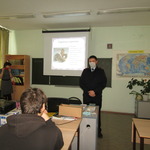 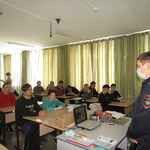 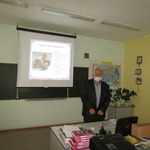 Похвистневские полицейские и общественники в реабилитационном центре провели мероприятие «Осторожно, мошенники!»Следователь следственного отдела МО МВД России «Похвистневский» младший лейтенант юстиции Анастасия Мухина совместно с заместителем председателя Общественного совета при территориальном отделе внутренних дел Гаптельхамитом Асылгареевым провели беседу с получателями социальных услуг ГБУ СО «Реабилитационного цента для инвалидов «Доблесть» на тему: «Осторожно, мошенники!».Следователь довела до присутствующих информацию о самых распространённых в настоящее время способах обмана граждан. Как отметила младший лейтенант юстиции, мошенники используют для своих целей социальные сети, мессенджеры, и в основном, телефонную связь. Таким образом, нужно помнить простые правила: если вам говорят, будто вы что-то выиграли или c вашей карты случайно списали деньги - проверяйте данную информацию по номерам банков на обороте карт, не переходите по неизвестным ссылкам, не перезванивайте по сомнительным номерам. Самое главное - держать в секрете персональные данные, пароли и коды. Сотрудникам банка они не нужны, а мошенникам откроют доступ к вашим деньгам.Общественник отметил, что мошенники – люди творческие и с каждым разом «изобретают» всё новые и новые способы отъёма денежных средств у честных граждан. «Противостоять действиям мошенником мы можем только предупреждая друг друга об опасности. Простые слова «остерегайтесь мошенников» могут сохранить чьи-то сбережения!», - предупредил Гаптельхамит Асылгареев.В заключении мероприятия присутствующие поделились личными проблемами с младшим лейтенантом полиции, и получили правовые рекомендации и разъяснения. Среди собравшихся были распространены тематические памятки. 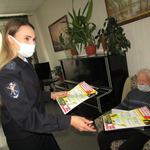 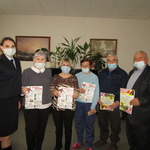 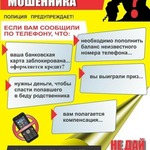 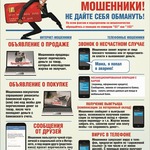 Севостьянова Т.В.89376405697mopohvistnevo@mail.ruАкция «Сообщи, где торгуют смертью»В рамках первого этапа Общероссийской антинаркотической акции «Сообщи, где торгуют смертью» оперуполномоченный отделения наркоконтроля МО МВД России «Похвистневский» старший лейтенант полиции Борис Харитонов совместно с заместителем председателя Общественного совета при территориальном отделе внутренних дел Гаптельхамитом Асылгарееым и специалистами ГКУ СО «КЦСОН СВО» отделения Семья г.о. Похвистнево социальным педагогом Сергеем Калягаевым и педагогом-психологом Еленой Глейх провели профилактическую беседу со студентами четвёртого курса Губернского колледжа города Похвистнево.Оперуполномоченный отделения наркоконтроля напомнил не только об ответственности за совершённые наркопреступления, но и о пагубном влиянии на здоровье запрещённых веществ. Старший лейтенант полиции отметил, что данные о наличии судимости и о привлечении к административной ответственности постоянно хранится в базе данных, и в последующем может оказать решающую роль во время поступления в вузы и при трудоустройстве. Особое внимание полицейский обратил на поведение в Интернет-пространстве: «Размещение в соцсетях информации об изготовлении наркотических средств и призывы к их употреблению также противозаконно!».Социальные педагоги центра Семья показали собравшимся тематический фильм и рекомендовали студентам отдавать предпочтение активному отдыху и спорту.В заключении мероприятия оперуполномоченный, общественник и социальные педагоги отделения Семья распространили среди студентов колледжа тематические листовки и памятки.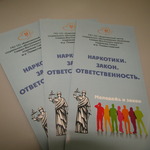 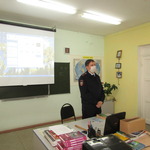 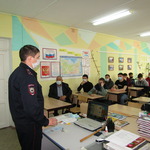 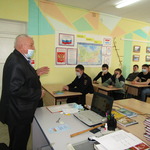 УЧРЕДИТЕЛИ: Администрация сельского поселения Старый Аманак муниципального района Похвистневский Самарской области и Собрание представителей сельского поселения Старый Аманак муниципального района Похвистневский Самарской областиИЗДАТЕЛЬ: Администрация сельского поселения Старый Аманак муниципального района Похвистневский Самарской областиАдрес: Самарская область, Похвистневский          Газета составлена и отпечатана                                                                район, село Старый Аманак, ул. Центральная       в администрации сельского поселения                                                        37 а, тел. 8(846-56) 44-5-73                                             Старый Аманак Похвистневский район                                                      Редактор                                                                                               Самарская область. Тираж 100 экз                                                      Н.А.Саушкина